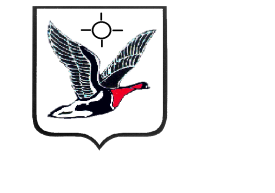  КОНТРОЛЬНО-СЧЕТНАЯ ПАЛАТАТАЙМЫРСКОГО ДОЛГАНО-НЕНЕЦКОГО МУНИЦИПАЛЬНОГО РАЙОНА                                                                                        УТВЕРЖДАЮ                                                                                          Председатель                                                                                          Контрольно - Счетной палаты                                                                                         Таймырского Долгано-Ненецкого                                                                                          муниципального района                                                                                                                           И.Ф. Ярошук                                                                                          «29» апреля 2020 годаЗАКЛЮЧЕНИЕ по результатам внешней проверки годового отчета об исполнении бюджета муниципального образования«Город Дудинка» за 2019 год(утверждено решением коллегии Контрольно-Счетной палаты от 29.04.2020 № 9)29 апреля 2020 года                                    г. Дудинка                                                      № 09-05Внешняя проверка годового отчета об исполнении бюджета города Дудинки за 2019 год осуществлена на основании статей 264.4, 268.1 Бюджетного кодекса Российской Федерации, обращения  Дудинского  городского  Совета  депутатов о проведении внешней  проверки  годового  отчета  об  исполнении  городского  бюджета за 2019 год, утвержденного Решением Дудинского городского Совета депутатов от  12.03.2020 № 04-0103, пунктов 1.5, 2.3 Плана работы Контрольно-Счетной палаты Таймырского Долгано-Ненецкого муниципального района (далее – Контрольно-Счетная палата, КСП) на 2020 год, Распоряжения Контрольно-Счетной палаты от 10.04.2020 № 5.Цель проверки: оценка достоверности показателей отчета об исполнении бюджета города Дудинка (далее – городского бюджета) и его соответствие положениям бюджетного законодательства.Задачи проверки:- анализ бюджетной отчетности главных администраторов бюджетных средств городского бюджета за 2019 год, проверка соблюдения порядка ее консолидации; - анализ и проверка соблюдения бюджетного законодательства при организации и исполнении городского бюджета в 2019 году;- иные задачи, обусловленные целью внешней проверки.Объект проверки: Финансовый комитет Администрации города Дудинки (далее – Финансовый комитет), как орган, организующий исполнение городского бюджета, главные администраторы бюджетных средств городского бюджета (далее – ГАБС).Предмет проверки: годовой отчет об исполнении городского бюджета за 2019 год, бюджетная отчетность ГАБС за 2019 год, дополнительные документы и материалы, подтверждающие исполнение городского бюджета.Внешняя проверка осуществлялась начальником экспертно-аналитического отдела – С.А. Симутиным в соответствии со Стандартом внешнего муниципального финансового контроля СФК 3 «Проведение внешней проверки годового отчета об исполнении местного бюджета совместно с проверкой достоверности годовой бюджетной отчетности главных администраторов бюджетных средств», утвержденного Решением коллегии КСП от 30.09.2013 № 14 (с изменениями от 11.02.2020 № 3).  Метод проведения проверки - камеральный.Общие положенияВ соответствии с п. 3 ст. 264.4. Бюджетного кодекса Российской Федерации (далее – БК РФ) отчет об исполнении городского бюджета за 2019 год (ф. 0503117) представлен в КСП с соблюдением срока, установленного п. 3 ст. 37 Положения о бюджетном процессе в городе Дудинка, утвержденного Решением Городского собрания от 13.12.2017 № 10-0391 (далее – Положение о бюджетном процессе).Одновременно с отчетом об исполнении городского бюджета за 2019 год представлена следующая отчетная документация:- баланс исполнения бюджета (ф. 0503120);- отчет о финансовых результатах деятельности (ф. 0503121);- отчет о движении денежных средств (ф. 0503123);- пояснительная записка (ф. 0503160).В ходе проверки проанализированы следующие нормативные правовые акты:1. Решение Дудинского городского Совета депутатов от 19.12.2018 № 01-0011 «О городском бюджете на 2019 год и плановый период 2020-2021 годов» (в ред. от 20.02.2019 № 02-0022, от 12.04.2019 № 02-0034, от 07.05.2019 № ВЗ-0045, от 21.06.2019 № 02-0049, от 25.10.2019 № 03-0072, от 13.12.2019 № ВЗ-0088, от 19.12.2019 № 03-0091) (далее – Решение о бюджете на 2019 год).2. Иные документы, относящиеся к исполнению городского бюджета в 2019 году.В соответствии со ст. 264.4 БК РФ в рамках проведения внешней проверки отчета об исполнении городского бюджета за 2019 год была проведена проверка годовой бюджетной отчетности пяти ГАБС городского бюджета. В ходе осуществления внешней проверки дана оценка содержащейся в годовой бюджетной отчетности информации о бюджетной деятельности субъектов бюджетной отчетности. Фактов недостоверности бюджетной отчетности, а также фактов способных негативно повлиять на достоверность отчета об исполнении городского бюджета за 2019 год, не установлено. Результаты проверки бюджетной отчетности ГАБС отражены в разделе 6 настоящего заключения. Анализ основных параметров городского бюджета на 2019 годВ первоначальной редакции Решения о бюджете на 2019 год городской бюджет был утвержден по доходам в сумме 804 814,69 тыс. руб., по расходам в сумме 816 378,54    тыс. руб. с дефицитом бюджета в сумме 11 563,85 тыс. руб. Дефицит бюджета поселения не превышал ограничения, установленные п. 3 ст. 92.1 БК РФ. В результате внесенных изменений в Решение о бюджете городской бюджет на 2019 год был утвержден по доходам в сумме 985 605,51 тыс. руб., по расходам в сумме 963 895,48 тыс. руб., с профицитом в размере 21 710,03 тыс. руб.Анализ соотношения утвержденных и фактически исполненных основных характеристик городского бюджета представлен в Таблице 1.   Таблица 11 – в первоначальной редакции решения о городском бюджете на 2019 год;2 – в результате внесенных изменений в городской бюджет на 2019 год.По сравнению с показателями, первоначально утвержденными Решением о бюджете на 2019 год, фактическое исполнение по доходам городского бюджета увеличилось на 186 200,41 тыс. руб. или на 23,14 %, по расходам на 129 261,88 тыс. руб. или на 15,83 %, профицит составил 45 374,38 тыс. руб. Внесенные изменения в Решение о бюджете на 2019 год касались изменений основных характеристик городского бюджета и обусловлены в основном необходимостью корректировки объема бюджетных средств, поступающих от бюджетов других уровней в связи с увеличением безвозмездных поступлений в виде межбюджетных трансфертов, а также корректировкой бюджетных ассигнований, перераспределенных между главными распорядителями, получателями средств городского бюджета, а также между разделами, видами расходов и целевыми статьями классификации.2. Исполнение городского бюджета по доходам2.1. Прогнозные назначения по доходам городского бюджета на 2019 год с учетом внесенных изменений составили 985 605,51 тыс. руб., в том числе:       - налоговые доходы – 281 891,92 тыс. руб.;      - неналоговые доходы – 88 130,77 тыс. руб.;      - безвозмездные перечисления – 615 582,82 тыс. руб.Фактическое исполнение городского бюджета за 2019 год по доходам составило 991 015,10 тыс. руб. или 100,55 % от уточненных плановых назначений, из них:             - поступления по налоговым доходам составили 281 712,98 тыс. руб. или 28,43 % от общего объема поступлений и исполнены на 99,94 % от прогнозных назначений;            - по неналоговым доходам поступило 93 772,90 тыс. руб. или 9,46 % от общего объема поступлений и исполнены на 106,40 % от прогнозных назначений;        - безвозмездные перечисления составили – 615 529,22 тыс. руб. или 62,11 % от общего объема поступлений и исполнены на 99,99 % от прогнозных назначений.2.2. Исполнение городского бюджета в разрезе основных групп доходов: Налоговые доходыИсполнение доходной части городского бюджета по основным налоговым поступлениям за 2019 год выглядит следующим образом:- налог на доходы физических лиц (92,48 % в структуре исполненных налоговых доходов) исполнен в сумме 260 535,18 тыс. руб. или на 99,52 % от плановых назначений, в сравнении с предыдущим отчетным периодом увеличение поступлений составило 12,50 %, что обусловлено увеличением размера дивидендов на 1 акцию ПАО «ГМК «Норильский никель», выплаченных по итогам первого полугодия 2019 года;-  налог на имущество физических лиц (6,37 % в структуре исполненных налоговых доходов) исполнен в сумме 17 948,84 тыс. руб. или на 106,86 % от плановых назначений, по отношению к 2018 году поступления увеличились на 4,63 % в связи с уплатой задолженности прошлых лет;- земельный налог (0,99 % в структуре исполненных налоговых доходов) исполнен в сумме 2 780,20 тыс. руб. или на 97,56 % от плановых назначений, по отношению к 2018 году поступления уменьшились на 4,05 % в связи с недобросовестным исполнением налогоплательщиками обязанности по уплате налогов. Неналоговые доходыИсполнение доходной части городского бюджета по основным неналоговым поступлениям за 2019 год выглядит следующим образом:- доходы от использования имущества, находящегося в государственной и муниципальной собственности (94,49 % в структуре исполненных неналоговых доходов) исполнены в сумме 88 601,20 тыс. руб. или на 105,61 % от плановых назначений, в сравнении с предыдущим отчетным периодом уменьшение поступлений составило 
6,50 %, что обусловлено уплатой покупателями полной выкупной стоимости жилых помещений, завершением срока выкупа большинства нежилых помещений, также расторжением договоров аренды с ликвидированными организациями;- доходы от продажи материальных и нематериальных активов (3,91 % в структуре исполненных неналоговых доходов) исполнены в сумме 3 668,00 тыс. руб. или на
111,94 % от плановых назначений, перевыполнение плановых назначений обусловлено перечислением задатков по новым договорам, досрочным полным выкупом квартир и другого имущества, уплатой процентов за предоставление рассрочки по выкупу имущества, большим, чем планировалось количеством поступивших заявлений о продаже земельных участков. По отношению к предыдущему отчетном периоду сложилось уменьшение поступлений на 65,53 %, что обусловлено тем, что в 2018 году большинство покупателей заплатили полную выкупную стоимость жилых помещений, а также в связи с завершением срока выкупа большинства нежилых помещений.Безвозмездные поступленияВ доходную часть городского бюджета также поступили безвозмездные перечисления в виде субвенций и иных межбюджетных трансфертов, в том числе: - субвенции бюджетам бюджетной системы РФ в сумме 7 046,26 тыс. руб. или 
(0,71 % в структуре доходов городского бюджета) и исполнены на 100,00 % от прогнозных назначений;- иные межбюджетные трансферты в сумме 608 530,22 тыс. руб. или 
(61,41 % в структуре доходов городского бюджета) и исполнены на 99,99 % от прогнозных назначений;- доходы от возврата организациям остатков субсидий прошлых лет в сумме 147,42 тыс. руб. или 100,00 % от прогнозных назначений;При этом возврат из городского бюджета остатков субсидий, субвенций и иных межбюджетных трансфертов прошлых лет, имеющих целевое назначение, составил минус 194,67 тыс. руб. (исполнение - 100 %).Исполнение городского бюджета по расходамАнализ плановых показателей расходов городского бюджетаВ первоначальной редакции Решения о бюджете на 2019 год городской бюджет был утвержден по расходам в сумме 816 378,54 тыс. руб. В течение отчетного периода в расходы городского бюджета семь раз вносились изменения. В результате внесенных изменений расходы городского бюджета на 2019 год были утверждены в сумме 963 895,48 тыс. руб.Объемы и структура расходов городского бюджета, утвержденные Решением о бюджете на 2019 год в первоначальной редакции (от 19.12.2018 № 01-0011) и изменениями в него (от 19.12.2019 № 03-0091) по разделам классификации расходов бюджета представлены в таблице 2.Таблица  2Анализ изменений, внесенных в Решение о бюджете на 2019 год, показал следующее.Редакциями изменений в Решение о бюджете на 2019 год изменения внесены по 10 из 11 разделам расходов бюджета на общую сумму 147 516,94 тыс. руб. По разделу 14 «Межбюджетные трансферты общего характера бюджетам бюджетной системы РФ» изменения не вносились.Основное увеличение расходов городского бюджета сложилось по таким разделам как:- «Национальная экономика» на 140,09 % или 65 844,12 тыс. руб. и в основном обусловлено увеличением расходов за счет иных межбюджетных трансфертов из краевого бюджета на содержание, капитальный ремонт и ремонт автомобильных дорог общего пользования местного значения за счет средств дорожного фонда Красноярского края;- «Жилищно-коммунальное хозяйство» на 33,70 % или 39 876,02 тыс. руб. и в основном обусловлено увеличением расходов за счет иных межбюджетных трансфертов из бюджетов бюджетной системы РФ на финансирование (возмещение) расходов по капитальному ремонту, реконструкции находящихся в муниципальной собственности объектов коммунальной инфраструктуры, источников тепловой энергии и тепловых сетей, объектов электросетевого хозяйства и источников электрической энергии, на финансирование (возмещение) затрат теплоснабжающих и энергосбытовых организаций, осуществляющих производство и (или) реализацию тепловой и электрической энергии на территории городского поселения;- «Физическая культура и спорт» на 18,93 % или 12 681,99 тыс. руб. и в основном обусловлено увеличением расходов за счет собственных доходов и иных межбюджетных трансфертов из бюджетов бюджетной системы РФ на реализацию мероприятий муниципальной программы «Развитие молодежной политики и спорта на территории муниципального образования «Город Дудинка».Сравнительный анализ, внесенных в Решение о бюджете № 01-0011 изменений в расходы городского бюджета на 2019 год по разделам классификации расходов показал, что в основном изменения объемов расходов городского бюджета осуществлялись за счет межбюджетных трансфертов из краевого и районного бюджетов и составили 33,12 % от общего объема изменений городского бюджета. Изменения расходов городского бюджета за счет собственных средств составили 8,07 %.Внесение изменений в сводную бюджетную роспись регулировалось положениями пункта 3 статьи 217 БК РФ. С учетом изменений, расходы городского бюджета, утвержденные сводной бюджетной росписью, с учетом последующих изменений, оформленных в установленном порядке на отчетную дату составили 963 895,48 тыс. руб., что соответствует общему объему расходов городского бюджета, утвержденного Решением о бюджете на 2019 год. Анализ исполнение расходов городского бюджетаКассовые расходы городского бюджета по сравнению с показателями сводной бюджетной росписи исполнены на 945 640,72 тыс. руб. или 98,11 %, в том числе: - по программным расходам - на сумму 708 493,46 тыс. руб. (74,92 %); - по непрограммным расходам - на сумму 237 147,26 тыс. руб. (25,08 %).Данные об исполнении кассовых расходов по сравнению с показателями, установленными сводной бюджетной росписью по разделам классификации расходов, представлены в таблице 3.Таблица 3Общий объем неисполненных бюджетных ассигнований, установленных сводной бюджетной росписью, составил 18 254,76 тыс. руб. или 1,89 %, что на 0,05 процентных пункта больше неисполнения расходов городского бюджета в 2018 году.При этом, неисполнение в основном сложилось из расходов на жилищно-коммунальное хозяйство – 15 324,34 тыс. руб. и общегосударственные вопросы – 1 967,96 тыс. руб.Основными причинами, определившими не освоение бюджетных ассигнований в полном объеме по вышеуказанным разделам расходов стали:- неисполнение расходов на инженерные изыскания по объекту «Водоотводная (нагорная) канава вдоль ж/д ветки на Дудинскую нефтебазу», на оборудование площадок для установки мусорных контейнеров, на замену электрической проводки 1-го подъезда жилого дома по ул. Островского д. №8, корп. "А", в связи с длительной процедурой согласования и заключения МК, по субсидии на возмещение части затрат по представлению банных услуг населению, в связи с пожаром бани в п. Усть-Авам, в связи с экономией в результате проведения конкурсных процедур при заключении муниципальных контрактов и по факту выполненных работ;- экономия средств по расходам на обеспечение деятельности Городского Совета, Администрации города, Комитета по обеспечению деятельности органов местного самоуправления, Городского Финансового комитета (фактические объемы потребления товаров, выполненных работ, оказанных услуг оказались ниже запланированных), экономия расходам на реализацию мероприятий в области землеустройства, землепользования и управления муниципальной собственностью из-за длительности проведения конкурсных процедур, а также не востребованность в отчетном периоде средств резервного фонда. Анализ исполненных расходов городского бюджета показал, что в отчетном финансовом году сохранялась социальная направленность произведенных расходов. Наибольший удельный вес в общем объеме расходов приходится на «Культуру и кинематографию» - 28,59 %, «Общегосударственные вопросы» - 20,81 %, «Жилищно-коммунальное хозяйство» - 15,11 %, «Национальная экономика» - 11,92 %, «Физическая культура и спорт» - 8,42 %, «Образование» - 8,04 %. По остальным направлениям расходов удельный вес в общем объеме расходов варьируется от 0,01 % до 5,61 %.Процент исполнения по разделам классификации расходов сложился на достаточно высоком уровне и варьируется от 90,31 % до 100,00 %.Вместе с тем, по разделу «Национальная безопасность и правоохранительная деятельность» в течении трех отчетных периодов наблюдается достаточно низкое исполнение плановых назначений (за 2017 год – 71,1 %, за 2018 год – 62,30 %, за 2019 год – 71,08), которое обусловлено, согласно пояснениям Финансового комитета, отсутствием чрезвычайных ситуаций.Анализ исполнения плановых ассигнований по данному разделу показал, что неисполнение в сумме 606,41 тыс. руб. образовалось в результате не освоения бюджетных ассигнований на создание, содержание и восполнение резерва материальных ресурсов для ликвидации чрезвычайных ситуаций на территории муниципального образования "Город Дудинка" по причине не востребованности средств из резерва материальных ресурсов в связи с отсутствием чрезвычайных ситуаций.Исходя из вышеизложенного, Контрольно-Счетная палата предлагает ГАБС (Администрации города) при осуществлении планирования расходов по рассматриваемому разделу (03) исходить из принципа эффективности использования бюджетных средств, установленного ст. 34 БК РФ с применением иных инструментов бюджетного планирования.Аналитическая информация по исполнению городского бюджета по ведомственной структуре расходов представлена в таблице 4.Таблица 4Из представленных в таблице 4 данных следует, что процент исполнения расходов городского бюджета в разрезе главных распорядителей бюджетных средств варьируется от 96,00 % по Администрации города до 99,98 % по Финансовому комитету. Наибольший удельный вес в исполненных расходах городского бюджета по ведомственной структуре составляют расходы Комитета культуры, молодежной политики и спорта – 45,06 % и Администрации города Дудинки – 43,70 %. Удельный вес остальных трех главных распорядителей средств городского бюджета составляет 11,24 % и остается практически на прежнем уровне. Сведения об исполнении расходов по видам расходов представлены в таблице 5.Таблица 5Исходя из данных, представленных в таблице 5 следует, что основная доля расходов городского бюджета приходится на вид расходов (600) по предоставлению субсидий бюджетным, автономным учреждениям и иным некоммерческим организациям - 38,12 %. На расходы на выплаты персоналу в целях обеспечения выполнения функций муниципальными органами, казенными учреждениями (вид расходов 100) приходится 29,06 % от общего объема расходов, на закупку товаров, работ и услуг для обеспечения муниципальных нужд (вид расходов 200) приходится -  17,59 %.Расходы на иные бюджетные ассигнования составили 7,58 %, межбюджетные трансферты – 6,78 % %, социальное обеспечение и иные выплаты населению – 0,86 %, обслуживание муниципального долга – 0,01 % от исполненных бюджетных назначений.Согласно ф. 0503175 «Сведения о принятых и неисполненных обязательствах получателя бюджетных средств» экономия в результате применения конкурентных способов в 2019 году составила в общей сумме 18 773,32 тыс. руб.В целом расходы городского бюджета исполнены на 98,11 %. При этом исполнение по программным расходам составило 97,88 % от планового объема бюджетных ассигнований.  Исполнение по непрограммным расходам составило 98,80 % от плана.В 2019 году расходы как по непрограммным направлениям деятельности, так и по программным осуществлялись четырьмя главными распорядителями бюджетных средств городского бюджета.Анализ исполнения муниципальных программИсполнение расходов городского бюджета осуществлялось по программно-целевому принципу путем реализации 13 муниципальных программ.Анализ исполнения городского бюджета по муниципальным программам осуществлен исходя из отчета об исполнении городского бюджета за 2019 год (ф. 0503117) и годовой бюджетной отчетности ГАБС.  Пояснительная записка к отчету об исполнении городского бюджета за 2019 год содержит недостаточный объем информации об исполнении муниципальных программ, что не дает возможность оценить достигнутые приоритеты и цели социально-экономического развития городского поселения, эффективность использования затраченных бюджетных ресурсов, учитывая тот факт, что городской бюджет на три четверти (74,92 %) состоит из программных расходов.                                                                                                                                                                                                                                                                                                                                                                                                                                                                                                                                                                                                                                                                                                                                                                                                                                                                                                                                                                                                                                                                                                                                                                                                                                                                                                                                                                                                                                                                                                                                                                                                                                                                                                                                                                                                                                                                                                                                                                                                                                                                                                                                                                                                                                                                                                                                                                                                                                                                                                                                                                                                                                                                                                                                             Планируемый объем финансирования муниципальных программ в 2019 году согласно показателям сводной бюджетной росписи составил 723 862,35 тыс. руб. или    75,10 % от общего объема утвержденных расходов. Фактически программные мероприятия муниципальных программ были профинансированы в сумме 708 493,46 тыс. руб. или   97,88 % от планового объема.Перечень муниципальных программ, исполнение и их удельный вес в программных расходах представлен в таблице 6.Таблица 6Из представленных в таблице 6 данных следует, что исполнение программных мероприятий муниципальных программ в 2019 году на уровне 100 % сложилось по шести программам в основном с небольшой долей расходов в общем объеме исполненных программных расходов.Исполнение программных мероприятий по остальным 7 муниципальным программам сложилось в пределах от 87,27 % до 99,97 %.Объем неисполненных программных расходов составил 15 368,89 тыс. руб. или
2,12 % от общего объема утвержденных программных расходов. Основное неисполнение от общего объёма неисполненных программных расходов составили расходы по программе «Благоустройство и жилищное хозяйство муниципального образования «Город Дудинка» где сумма неисполнения составила 14 349,11 тыс. руб. или 12,73 %, что обусловлено переносом срока проведения работ (на 2020 год) по оборудованию площадок для установки мусорных контейнеров (в сумме 4 082,35 тыс. руб.) и выполнению инженерных изысканий по объекту «Водоотводная (нагорная) канава вдоль ж/д ветки на Дудинскую нефтебазу (в сумме 4 999,31 тыс. руб.), а также экономией субсидии на возмещение части затрат по представлению банных услуг населению, в связи с пожаром бани в п. Усть-Авам ( в сумме 2 675,61 тыс. руб.) и экономией по единовременным расходам, по итогам заключения муниципальных контрактов (в сумме 2 675,61 тыс. руб.);  В отчете об исполнении городского бюджета не была дана оценка эффективности исполнения муниципальных программ и финансовой обеспеченности муниципальных программ, исходя из чего провести анализ системы управления муниципальными программами и анализ сбалансированности целей, задач и мероприятий программ, в рамках настоящей проверки не представляется возможным.КСП в очередной раз обращает внимание, что сводный годовой отчет о ходе реализации муниципальных программ является отдельным сегментом, не объединенным в общую систему и не отраженным в годовом отчете об исполнении городского бюджета. Действующие муниципальные программы, в которых поставлены цели и задачи, и городской бюджет, определяющий направления использования ресурсов, не имеют в отчетности между собой взаимосвязи и существуют в параллельных плоскостях.Дебиторская и кредиторская задолженность, бюджетные кредитыДебиторская задолженность по состоянию на 01.01.2020 отражена в форме 0503169 «Сведения по дебиторской и кредиторской задолженности» и составила 122 558, 51 тыс. руб. Общая сумма дебиторской задолженности по сравнению с отчетным периодом прошлого финансового года увеличилась на 1 913,07 тыс. руб., при этом просроченная дебиторская задолженность увеличилась на 21 286,10 тыс. руб. и составила 29 158,61 тыс. руб.В текстовой части Пояснительной записки (ф. 0503160) достаточно подробно отражены причины образования просроченной дебиторской задолженности и проводимая работа (переписка) со службой судебных приставов по взысканию просроченной дебиторской задолженности.Кредиторская задолженность на конец отчетного периода составила 4 958,56 тыс. руб. Общая сумма кредиторской задолженности по сравнению с отчетным периодом прошлого финансового года увеличилась на 1 766,25 тыс. руб., в результате суммирования сумм недоимки, урегулирования задолженности, переплаты, при этом просроченная кредиторская задолженность отсутствует.4.2. По состоянию на 01.01.2020 общая задолженность городского бюджета по бюджетным кредитам представленным из средств районного бюджета составила 23 500,00 тыс. руб., в том числе:- в сумме 6 000,00 тыс. руб. по договору от 05.12.2016 № 7 БК, со сроком погашения  до 01.12.2020;- в сумме 5 000,00 тыс. руб. по договору от 19.12.2016 № 8 БК, со сроком погашения до 01.12.2020;- в сумме 12 500,00 тыс. руб. по договору от 18.12.2017 № 9 БК, со сроком погашения до 01.12.2020. Согласно ф. 0503172 «Сведения о государственном (муниципальном) долге, представленных бюджетных кредитов» (далее – ф. 0503172) в 2019 году погашено основного долга по бюджетным кредитам в общей сумме 28 500,00 тыс. руб., процентов за пользование бюджетными кредитами в общей сумме 72,11 тыс. руб. 5. Дефицит бюджета, муниципальный долг, расходы наобслуживание и погашение муниципальных долговых обязательств С учетом внесенных изменений в течение отчетного периода в Решение о бюджете на 2019 год утвержденный профицит городского бюджета составлял 21 710,03 тыс. руб.Согласно Отчету об исполнении бюджета за 2019 год профицит городского бюджета составил 45 374,38 тыс. руб. (в 2018 году городской бюджет исполнен с профицитом в сумме 19 663,24 тыс. руб.).Образование профицита городского бюджета обусловлено поступлениями дополнительных поступлений по налогу на доходы физических лиц, в результате выплаты дивидендов ПАО «ГМК «Норильский никель» за 6 месяцев 2019 года в размере выше запланированного. Согласно ф. 0503172 по состоянию на 01.01.2020 муниципальный долг муниципального образования «Город Дудинка» составил 23 500 тыс. руб., проценты за пользование – 4,12 тыс. руб.Расходы на обслуживание муниципального долга в 2019 году были предусмотрены в сумме 72,11 тыс. руб., что соответствует требованиям ст. 111 БК РФ. Фактическое исполнение расходов осуществлено в сумме 72,11 тыс. руб. или 100,00 %. 6.	Результаты внешней проверки бюджетной отчетностиПроверка бюджетной отчетности органом внешнего финансового контроля проведена в отношении следующих главных администраторов бюджетных средств городского бюджета: Администрации города Дудинки, Дудинского городского Совет депутатов, Комитета по обеспечению деятельности органов местного самоуправления Администрации города Дудинки, Комитета культуры, молодёжной политики и спорта Администрации города Дудинки, Финансового комитета Администрации города Дудинки.Итоги проверки показали следующее.6.1. Годовая бюджетная отчетность главными администраторами средств городского бюджета представлена в орган внешнего финансового контроля своевременно, в срок, установленный п. 4 ст. 37 Положения о бюджетном процессе., в сброшюрованном и пронумерованном виде с оглавлением и сопроводительным письмом и по своему составу соответствует перечню и формам, предусмотренным Инструкцией о порядке составления и представления годовой, квартальной и месячной отчетности об исполнении бюджетов бюджетной системы Российской Федерации, утвержденной приказом Министерства финансов Российской Федерации от 28.12.2010 №191н (далее – Инструкция № 191н).Пользователем бюджетной отчетности (Финансовым комитетом) проведена камеральная проверка представленной ему бюджетной отчетности согласно п. 10 Инструкции 191н.6.2. Внешняя проверка бюджетной отчетности на соответствие бюджетному законодательству в части состава, содержания, прозрачности и информированности показателей, недостатков не выявила. Объем и структура информации, отраженные в бюджетной отчетности, позволяют сформировать представление о бюджетной деятельности главных администраторов бюджетных средств городского бюджета.6.3.  Проверка обоснованности, достоверности, полноты отражения показателей в формах годовой бюджетной отчетности, недостатков и нарушений не выявила. ВыводыГодовой отчет об исполнении городского бюджета за 2019 год представлен в Контрольно-Счетную палату с соблюдением срока, установленного статьей 264.4 БК РФ и п. 3 ст. 37 Положения о бюджетном процессе в городе Дудинка. По результатам внешней проверки установлено, что Отчет об исполнении городского бюджета за 2019 год соответствует нормам и требованиям бюджетного законодательства. Данные, по объему доходов, расходов и источникам финансирования дефицита бюджета, представленные в годовом отчете об исполнении городского бюджета, согласуются с данными, отраженными в годовой бюджетной отчетности главных администраторов бюджетных средств, что свидетельствует о достоверности представленного отчета, как носителя информации о бюджетной деятельности в городском поселении «Город Дудинка». В ходе внешней проверки дана оценка достоверности показателей отчета об исполнении городского бюджета, сделанная на основе проверки обоснованности, достоверности, полноты отражения ГАБС показателей в формах годовой бюджетной отчетности. При этом, дать оценку эффективности бюджетных расходов, осуществляемых главными распорядителями бюджетных средств без проведения соответствующих экспертно-аналитических и контрольных мероприятий не представляется возможным.В связи с чем, для обеспечения эффективного управления муниципальными финансами, КСП в очередной раз предлагает Дудинскому Совету депутатов, рассмотреть вопрос организации системы внешнего муниципального финансового контроля на территории города Дудинка в соответствии с установленными нормами бюджетного законодательства РФ.Годовой отчет об исполнении городского бюджета за 2019 год может быть рассмотрен и принят Дудинским городским Советом депутатов.Начальникэкспертно-аналитического отдела                                                                     С.А. СимутинНаименование показателей ДоходыРасходыДефицит -/профицит + Утверждено1, тыс. руб.804 814,69816 378,54    - 11 563,85Утверждено2, тыс. руб.985 605,51963 895,4821 710,03Исполнено, тыс. руб.991 015,10945 640,7245 374,38Отклонение1 (абс.), тыс. руб.+ 186 200,41+ 129 261,88+ 56 938,23Отклонение2 (абс.), тыс. руб.+ 5 409,59- 18 254,76+ 23 664,35Отклонение1 (отн.), в %+ 23,14+ 15,83хОтклонение2 (отн.), в %+ 0,55- 1,89хНаименование раздела классификации расходов бюджетовРзУтвержденоРешением о бюджете№ 01-0011 в первоначальн. редакции(тыс. руб.)УтвержденоРешением о бюджете№ 03-0091 с учетом предыдущих изменений(тыс. руб.)Объем изменений(тыс. руб.)гр.2-гр.1Процент изменений(%)АБ123 4Общегосударственные вопросы01196 394,90198 712,353 317,451,18Национальная оборона025 381,217 019,331 638,1230,44Национальная безопасность и правоохранительная деятельность032 010,712 096,6985,984,28Национальная экономика0447 000,98112 845,1065 844,12140,09Жилищно-коммунальное хозяйство05118 338,21158 214,2339 876,0233,70Образование0767 061,7276 090,769 029,0413,46 Культура и кинематография08254 252,68270 544,4516 291,776,41Социальная политика105 830,185 586,14- 244,04- 4,19Физическая культура и спорт  1166 986,8379 668,8212 681,9918,93Обслуживание муниципального долга1375,6272,11- 3,51- 4,64Межбюджетные трансферты общего характера бюджетам бюджетной системы РФ 1453 045,5053 045,500,00хВСЕГО РАСХОДОВ816 378,54963 895,48147 516,9418,07Наименование раздела классификации расходов бюджетовРзПлановые ассигнования по бюджетной росписи         (тыс. руб.)Кассовое исполнение                                 (тыс. руб.)отклонение               (гр.2-гр.1) (+,-)% исполненияНаименование раздела классификации расходов бюджетовРзПлановые ассигнования по бюджетной росписи         (тыс. руб.)Кассовое исполнение                                 (тыс. руб.)тыс. руб.% исполненияАБ1234Общегосударственные вопросы01198 712,35196 744,39-1 967,9699,01Национальная оборона027 019,337 019,330,00100,00Национальная безопасность и правоохранительная деятельность032 096,691 490,28-606,4171,08Национальная экономика04112 845,10112 709,71-135,3999,88Жилищно-коммунальное хозяйство05158 214,23142 889,89-15 324, 3490,31Образование0776 090,7676 082,65-8,1199,99 Культура и кинематография08270 544,45270 331,89-212,5699,92Социальная политика105 586,145 586,140,00100,00Физическая культура и спорт  1179 668,8279 668 820,00100,00Обслуживание муниципального долга1372,1172,110,00100,00Межбюджетные трансферты общего характера бюджетам бюджетной системы РФ 1453 045,5053 045,500,00100,00ВСЕГО РАСХОДОВ 963 895,48945 640,72-18 254,7698,11НаименованиеПлановые ассигнования по бюджетной росписи(тыс. руб.)Исполнено                по отчету об исполнении бюджета                                 (тыс. руб.)Отклонение             тыс. руб.          (гр.2-гр.1)(+,-)Процент исполнения Структура (% к общему объему исполнен. расходов)А12345Администрация города Дудинки430 506,12413 271,01- 17 235,1096,0043,70Дудинский городской Совет депутатов2 527,012 428,65- 98,3696,110,26Комитет по обеспечению деятельности органов местного самоуправления 35 886,7435 202,54- 684,2198,093,72Комитет культуры, молодежной политики и спорта426 304,03426 083,37- 220,6699,9545,06Финансовый комитет Администрации города Дудинки 68 671,5868 655,15- 16,4399,987,26ВСЕГО 963 895,48945 640,72- 18 254,7698,11100,00ПоказателиКВРПлановые ассигнования по бюджетной росписи(тыс. руб.)Исполнено                по отчету об исполнении бюджета                                 (тыс. руб.)Испол. в (%)Структура,% к общему итогуА Б1234Расходы на выплаты персоналу в целях обеспечения выполнения функций муниципальными органами, казенными учреждениями 100275 261,72274 770,4399,8229,06Закупка товаров, работ и услуг для обеспечения муниципальных нужд200180 758,11166 382,0492,0517,59Социальное обеспечение и иные выплаты населению3008 153,638 099,7699,340,86Межбюджетные трансферты50064 130,5464 130,54100,006,78Предоставление субсидий бюджетным, автономным учреждениям и иным некоммерческим организациям600360 995,85360 474,5699,8638,12Обслуживание муниципального долга70072,1172,11100,000,01Иные бюджетные ассигнования80074 523,5271 711,2896,237,58 Итого963 895,48945 640,7298,11100,00№ МП Наименование муниципальной программыУтвержденные бюджетные назначения (тыс. руб.)Исполнено (тыс. руб.)% ИсполненияДоля % в общем объеме исп. прогр. расходов12345601 «Развитие транспортной системы муниципального образования «Город Дудинка»101 680,75101 545,3599,8714,3302«Реформирование и модернизация ЖКХ и повышение энергетической эффективности в муниципальном образовании «Город Дудинка»21 943,4121 897,9199,793,0903«Благоустройство и жилищное хозяйство муниципального образования «Город Дудинка»112 684,1498 335,0387,2713,8804 «Обеспечение государственных и муниципальных гарантий в муниципальном образовании "Город Дудинка»5 648,145 648,14100,000,8005 «Создание условий для сдерживания роста цен на хлеб, реализуемый населению в поселках муниципального образования «Город Дудинка»6 800,016 800,01100,000,9606«Поселок – наш дом»6 603,786 601,9199,970,9307«Культура города Дудинки»344 222,00344 001,3499,9448,5508«Развитие молодежной политики и спорта на территории муниципального образования "Город Дудинка»80 141,6080 141,60100,0011,3109  «Управление муниципальными финансами»15 626,0815 609,6599,892,2010«Управление муниципальным имуществом»10 949,4910 349,5794,521,4611«Устойчивое функционирование системы воинского учета на территории муниципального образования «Город Дудинка»7 019,337 019,33100,000,9912«Формирование современной городской среды» на 2018-2022 годы10 525,6110 525,61100,001,4913«Формирование законопослушного поведения участников дорожного движения»18,0018,00100,000,003ВСЕГО:723 862,35708 493,4697,88100,00